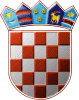 REPUBLIKA HRVATSKAKRAPINSKO – ZAGORSKA ŽUPANIJAGRAD ZLATARGRADSKO VIJEĆEKLASA: 024-02/22-01/06URBROJ: 2140-07-01-22-5U Zlataru 07.04.2022.Temeljem članka 58. stavka 7. Poslovnika Gradskog vijeća Grada Zlatara („Službeni glasnik Krapinsko-zagorske županije“ broj 27/13., 17A/21, 54/21), Gradsko vijeće Grada Zlatara na 10. sjednici održanoj 07.04.2022. godine donosiZAKLJUČAKZapisnik 9. sjednice Gradskog vijeća Grada Zlatara, KLASA: 024-02/22-01/06, URBROJ: 2140-07-01-22-2, održane 28. veljače 2022. godine, usvaja se bez primjedbi.  PREDSJEDNICADanijela FindakDOSTAVITI:Prilog zapisniku,Evidencija,Arhiva.